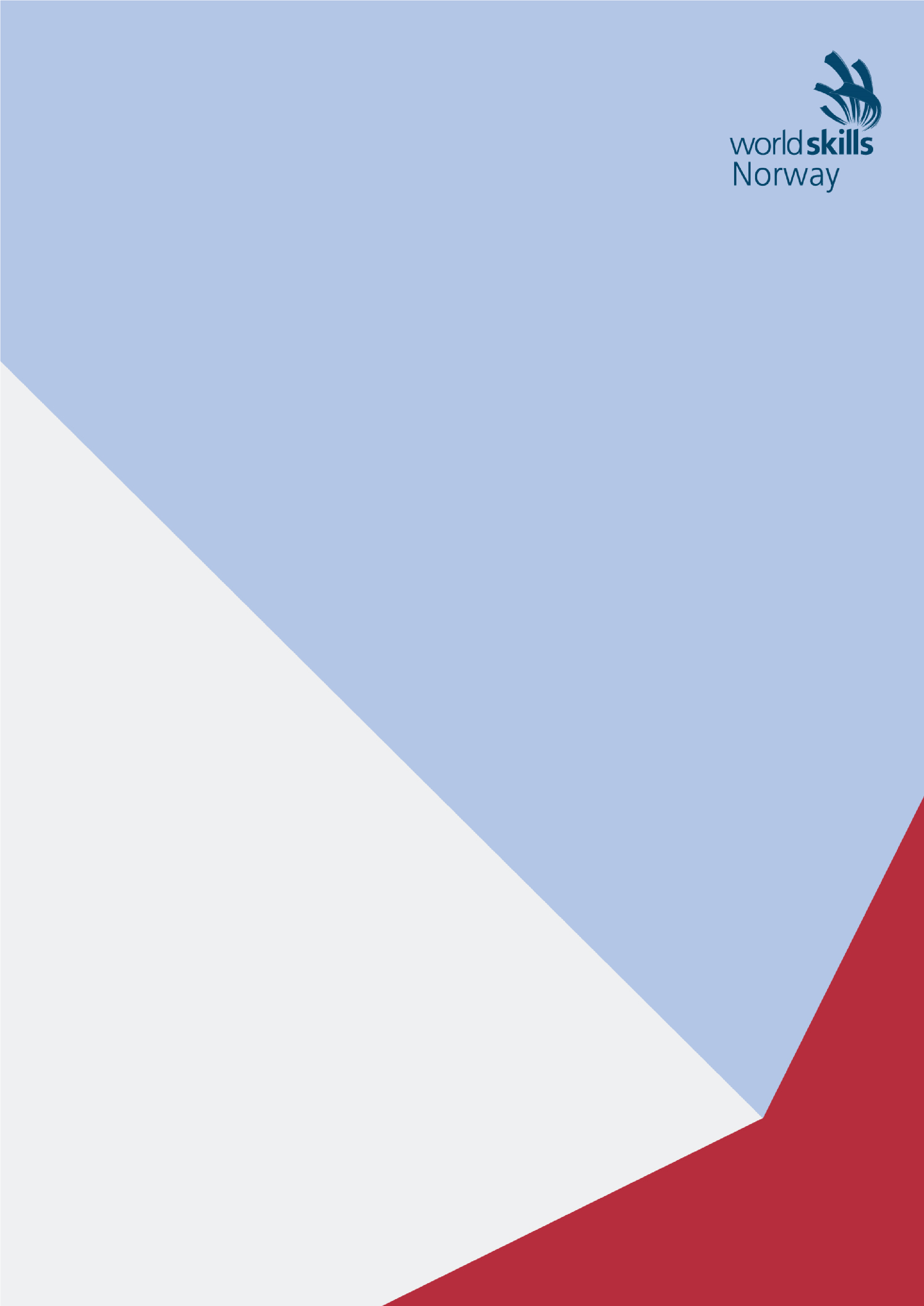 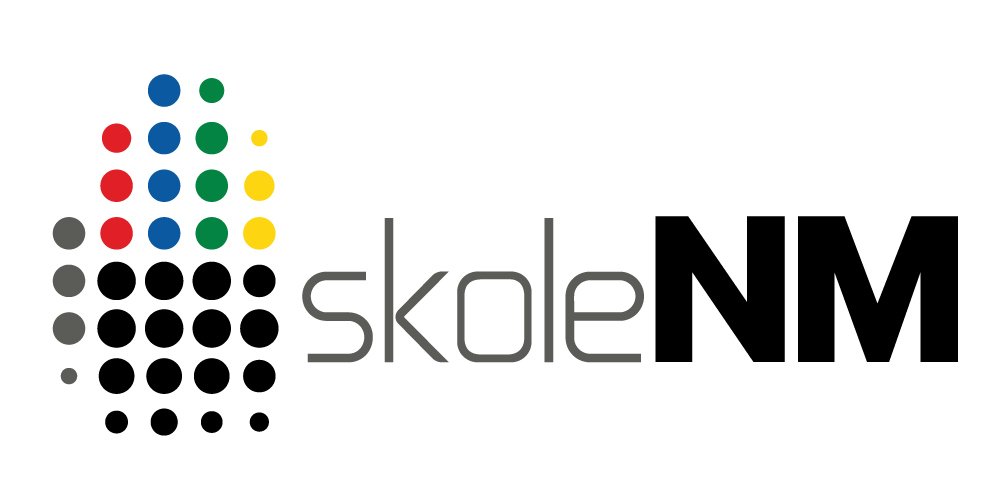 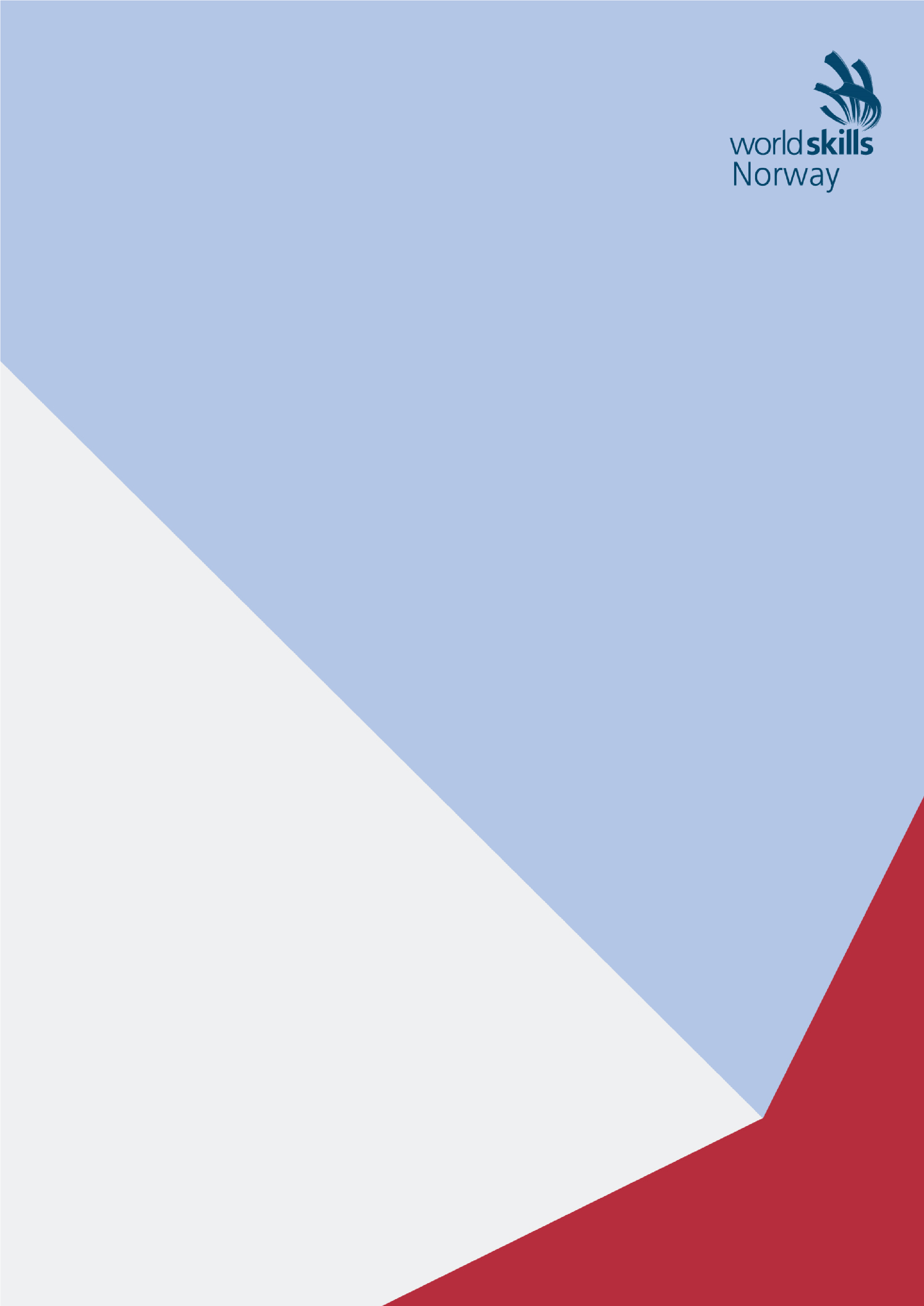 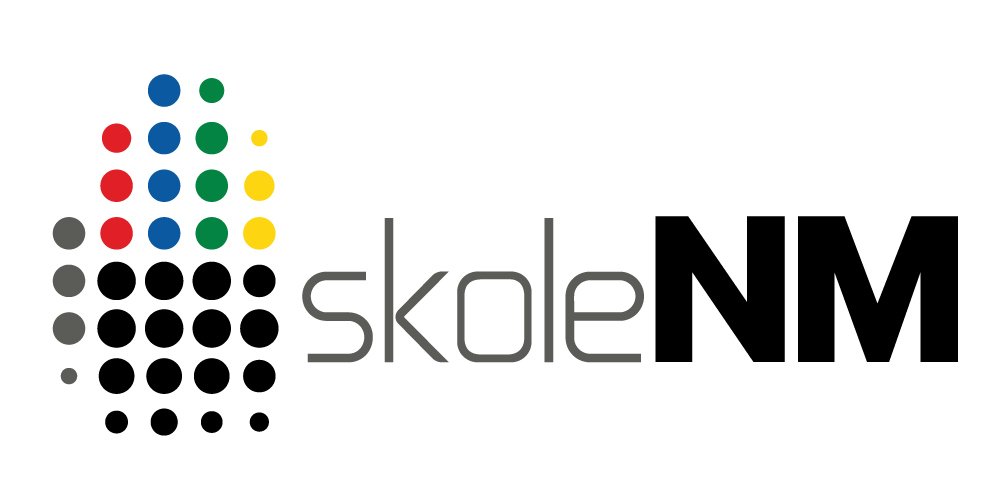 Innledning Skolekonkurranser skal være med å motivere elevene gjennom mestring ved å gi de praktiske og realistiske oppgaver. Oppgaven er laget for vg2 elever, den skal kunne brukes som en forberedelse til eksamen og er tenkt som en naturlig metode i forhold til opplæringen innenfor yrkesfag.  Alle oppgavene er laget med utgangspunkt i læreplan for transport & logistikk med hovedvekt på logistikkfaget. Oppgaven kan omtales som pensum på VG2 og er en del av vanlige arbeidsoppgaver i en praktisk opplæring på VG2.  Spørsmål om oppgaven kan rettes til Tiller vgs, ved Børge Iversen: borive@trondelagfylke.noDet legges opp til at skolekonkurransen skal være åpen for publikum.  Oppgaven blir nå gjort tilgjengelig elever på VG 2 transport & logistikk i trøndelag fylke, dette og ev. endring i planlagt deltakerantall vil kunne medføre endringer i oppgaven.  1.INNHOLD Forord  Beskrivelse av oppgaven/deloppgavene  Veiledning og instruks til konkurrentene  Nødvendige maskiner, materiell og utstyr for å kunne løse oppgaven  Bedømmingskriterier og vurderingsskjema  Tidsramme    1.FORORD Skolekonkurranser skal være med å motivere elevene gjennom mestring ved å gi de praktiske og realistiske oppgaver. Oppgaven er laget for vg2 elever, skal kunne brukes som en forberedelse til eksamen og er tenkt som en naturlig metode i forhold til opplæringen innenfor yrkesfag.  Elevene skal jobbe som en logistikkoperatør på en terminal hvor han skal jobbe etter  bedriftens kvalitetskrav og kundens forventninger.  De må begrunne sine valg i henhold til oppgaven ovenfor dommer(e).  Overordnet mål for oppgaven er å få jobben utført på en trygg, sikker, hensiktsmessig og  forsvarlig måte i henhold til bedriftens kvalitetskrav.  Tidsramme til praktisk gjennomføring er satt til 50 minutter.  Evalueringssamtale med dommer er satt til 10 minutter.  2.BESKRIVELSE AV OPPGAVEN / DEL-OPPGAVENE Ut over at oppgaven er kjent i god tid forveien gis det ingen annen informasjon om oppgaven enn at deltakere får gjøre seg kjent med konkurransearenaen og trucker dagen før konkurransen.  Oppgaven skal i sin helhet løses og utføres på angitt plass på konkurranseområdet, hvor kandidaten(e) skal klargjøre varene for forsendelse.  Kandidaten(e) får tildelt vedlegg og nødvendig materiell for å løse oppgaven i sin helhet.  Etter endt oppgaveløsning vil resten av dagen settes av til juryering og kåring av vinner.  3.VEILEDNING OG INSTRUKS TIL KONKURRENTENE 4.NØDVENDIGE MASKINER, MATERIELL OG UTSTYR FOR Å KUNNE LØSE OPPGAVEN Utstyr, materiell som deltaker må ta med seg til konkurransen: 5.BEDØMMINGSKRITERIER OG VURDERINGSSKJEMA Hver oppgave vil bli vurdert etter de på forhånd definerte kriterier og vekting. Det vil bli utarbeidet eget vurderingsskjema med poengfordeling til oppgaven, i tillegg til de vedlagte vurderingskriterier. Disse vurderingsskjemaene kan ikke brukes av kandidaten under oppgaveløsningen.   Deloppgave 1 = 25 poeng, Deloppgave 2 = 50 poeng, Deloppgave 3 = 25 poeng. Til sammen 100 poeng oppnåelig. I hver deloppgave blir det vektlagt punkter som må oppfylles.  Dommere vurderer deltakerne når de utfører/har utført oppgaven. Når oppgaven er avsluttet vil dommerne summere de gitte poeng for deltakerne og deltagerne med flest poeng vinner konkurransen.  6.Tidsramme Tidsramme til praktisk gjennomføring er satt til maksimalt 50 minutter.  Evalueringssamtale med dommer er satt til 10 minutter.  UTSTYR  MENGDE/ANTALL  MATERIELL  BESKRIVELSE  MERKNADER  Motvektstruck T4  1  Skyvemasttruck T2  1  ADR-koffert  1  Jekketralle   1  Førstehjelpskoffert  1  Varseltrekanter  2  Europaller  Tilstrekkelig  Strekkfilm / Krympeplast.  Ruller  Nødvendige Dokumenter.  Alle  ADR-bok.  1  Utstyr mengde/antall Materiell beskrivelse Merknader Vernesko 1 par Arbeids-hansker 1 par Arbeids-tøy Jakke og bukse Synlighet min klasse 3 Kompetansemål  Lav måloppnåelse  Middels måloppnåelse    Høy måloppnåelse  Utføre livreddende førstehjelp, og sikre personen/ene tilhelsepersonell overtar.  Forklare muntlig hvordan man skal oppføre seg, og handle ved et skadested.  Utføre og vise hvordan riktig handlemønster er ved et skadested.  Utføre, vise, forklare og beskrive hvordan man utfører riktig livreddende førstehjelp og riktig skadestedsledelse.  Herunder sikre skadested.  Håndtere og transportere varer med truck etter gjeldende forskrifter  Forklare hva daglig kontroll av truck og kjøring av truck innebærer.  Utfører daglig kontroll av truck og kjører truck på en trygg måte.  Utfører, begrunner og utdyper hvorfor man tar daglig kontroll av truck, samt kjører på en trygg og forsvarlig måte. Skal vise god innsikt i HMS.  Gjøre rede for regelverk for håndtering og transport av farlig gods.  Forklare hva håndtering av farlig gods er.  Utføre og vise hvordan man slår opp i ADR boka, og si hvordan man behandler det farlige godset i oppgaven.  Utføre, vise, forklare og utdype med egne ord hvordan og hvorfor man bruker ADR boka, og hvorfor riktig behandling av farlig gods er viktig.  Gjøre rede for de kvalitetskrav næringen arbeider etter når det gjelder ansatte og andre bedrifter.  Forklare muntlig hva slags egenskaper og holdninger en logistikkoperatør bør ha.  Vise muntlig eller skriftlig hvordan en logistikkoperatør skal holde orden/nøyaktighet, oppdatere seg, ha gode holdninger og gi god service og kundebehandling.  Beskrive hvordan og hvorfor en logistikkoperatør s kal holde orden/nøyaktighet , oppdatere seg, ha gode holdninger og gi god service og kundebehandling. Avviksbehandling/  risikoovergang  Forklare muntlig hva som kan være avvik i forbindelse med godstransport.  Muntlig beskrive hvordan avsenders og mottakers rettigheter kan ivaretas ved korrekt avviksbehandling  Sikre nødvendig dokumentasjon av avvik, som grunnlag for etterfølgende behandling av reklamasjon.  Utføre arbeid i samsvar med internkontrollforskriften.  Kunne forklare på en enkel måte hva Internkontroll- forskriften er og hva som er formålet.  Vise, ved egne eksempel, hvordan internkontrollforskriften skal brukes i en logistikkbedrift, samt si hvordan den etterleves i samme bedrift.  Beskrive og utdype hvorfor Internkontroll-forskriften skal følges, grunngi spesifikke rutiner ved en logistikkbedrift, og vise til gjeldende lover og forskrifter.  Emballere og merke varer og klargjøre varer for forsendelse  Forklare hva man gjør for å klargjøre vare til forsendelse.  Vise og forklare emballering og merking av vare, samt fylle ut fraktbrev.  Vise, begrunne og utdype hvordan og hvorfor en emballerer, merker, fyller ut fraktbrev og klargjør for forsendelse. Vite kjennetegn på lastebærer.  Håndtere gods og betjene personer på en terminal.  Forklare muntlig forskjellen på en terminal og et lager.  Vise og forklare hvordan man håndterer gods eller passasjerer på en terminal.  Vise, forklare og utdype hvorfor vi bruker terminaler og omlastings steder i transportkjedene.  Vite forskjell på terminal og lager.  